ПРОЕКТ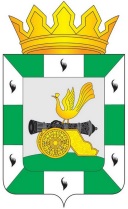 АДМИНИСТРАЦИЯ МУНИЦИПАЛЬНОГО ОБРАЗОВАНИЯ«СМОЛЕНСКИЙ РАЙОН» СМОЛЕНСКОЙ ОБЛАСТИП О С Т А Н О В Л Е Н И Еот  __________ № _______В соответствии с Федеральным законом от 27.07.2010 № 210-ФЗ «Об организации предоставления государственных и муниципальных услуг», Порядком разработки и утверждения административных регламентов предоставления муниципальных услуг Администрации муниципального образования «Смоленский район» Смоленской области, руководствуясь Уставом муниципального образования «Смоленский район» Смоленской области,АДМИНИСТРАЦИЯ МУНИЦИПАЛЬНОГО ОБРАЗОВАНИЯ «СМОЛЕНСКИЙ РАЙОН» СМОЛЕНСКОЙ ОБЛАСТИ ПОСТАНОВЛЯЕТ:Утвердить прилагаемый Административный регламент предоставления муниципальной услуги «Установка информационной вывески, согласование дизайн-проекта размещения вывески».Настоящее постановление вступает в силу со дня его официального опубликования в газете «Сельская правда».Глава муниципального образования«Смоленский район» Смоленской области                                      О.Н. ПавлюченковаВизы:  Курдюков И.Ю.            _________________ «___» _________________ 2022 г.            Голикова Н.А.               __________________ «___»_________________ 2022 г.            Лыгина Д.В.                  __________________ «___»_________________ 2022 г.Об утверждении Административного регламента предоставления муниципальной услуги «Установка информационной вывески, согласование дизайн-проекта размещения вывески»1 экз. в дело                                                    Исп. ________ М.Л. Колосков Тел. (4812) 61-00-76 Дата: ______________ 2022 г.Рассылка: Прокуратура Смоленского района, Комитет по управлению муниципальным имуществом, Комитет территориального планирования и градостроительной деятельности